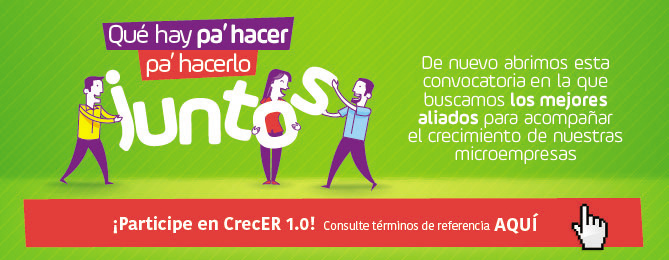 ANEXO NO 10FORMATO DE INSCRIPCION PARA  CITAS DE ASESORÍA CON MENTORES ESTE DOCUMENTO SE RECEPCIONARÁ ENTRE EL 23 DE FEBRERO  Y 7  DE ABRIL   8:00 AM  A   5:00 PM  DE 2016 EN LA CAMARA DE COMERCIO DE CALI SEDE PRINCIPAL EN EL CENTRO DE CRECIMIENTO EMPRESARIAL, PISO 1, OFICINA CRECER1.0 -2016 Nombre del Oferente: _______________________________________Nombre de la propuesta _____________________________________Nombre del Representante Legal: ______________________________C.C. No: _________________ Expedida en: _____________________Dirección: ________________________________________________Municipio: _________________________________________________Tel Fijo: _________________ Tel Celular: _______________________Yo (Nombre del representante legal)identificado con Cédula de Ciudadanía numero: ______________________ expedida en _______Actuando en nombre de (Nombre del oferente), mediante la radicación de este formulario, manifiesto mi interés en participar en la Convocatoria CrecER 1.0 – 2016, con el propósito que logremos aplicar a los recursos que hay asignados para esta convocatoria y manifiesto lo siguiente:Que la entidad a la que  represento está interesada en presentar propuesta bajo la  convocatoria CrecER 1.0 – 2016.Que asistiré a las citas con los mentores en las fechas concertadas con el equipo CrecER; la no asistencia implica la pérdida de la sesión programada  y otra de las cuatro (4) sesiones a las que tiene acceso a menos que cancele   la sesión programada con 24 horas de antelación via correo electrónico a Crecer1.0@ccc.org.co   FIRMA DEL REPRESENTATE LEGAL C.C. 